АКТ № 04ПЛАНОВОЙ ПРОВЕРКИг. Грозный                                                                                           «21» мая 2015 г.В соответствии со ст. 99 Федерального закона от 05.04.2013 № 44-ФЗ «О контрактной системе в сфере закупок товаров, работ, услуг для обеспечения государственных и муниципальных нужд», порядком осуществления контроля в сфере закупок утвержденный решением Совета депутатов Мэрии города Грозного от 20.11.2014 №68, распоряжением Мэрии города Грозного о проведении плановой проверки от 05.05.2015г. № 478  Инспекция отдела тарифов, цен, муниципального заказа и контроля в сфере закупок Мэрии 
г. Грозного в составе:Руководитель инспекции: - Магомедов Рамазан Назирович, заместитель Мэра г. Грозного, номер служебного удостоверения №011;                          Члены инспекции: - Масаев Эли Русланович, начальник отдела тарифов, цен, муниципального заказа и контроля в сфере закупок Мэрии г. Грозного, номер служебного удостоверения 041; - Межиев Сайд-Али Абдуллаевич, главный специалист отдела тарифов, цен, муниципального заказа и контроля в сфере закупок Мэрии г. Грозного, номер служебного удостоверения 122.Проведена плановая проверка соблюдения законодательства Российской Федерации и иных нормативных правовых актов о контрактной системе в сфере закупок товаров, работ, услуг для обеспечения государственных и муниципальных нужд, в присутствии представителей Префектуры Заводского района г. Грозного (далее – субъект контроля).Цель проведения плановой проверки – предупреждение и выявление нарушений законодательства Российской Федерации и иных нормативных правовых актов о контрактной системе в сфере закупок товаров, работ, услуг для обеспечения государственных и муниципальных нужд. Предмет проведения плановой (внеплановой) проверки – соблюдение заказчиком, контрактной службой, контрактным управляющим, комиссией по осуществлению закупок и ее членами, уполномоченным органом, уполномоченным учреждением, специализированной организацией, выполняющей отдельные полномочия в рамках осуществления закупок для обеспечения муниципальных нужд требований законодательства Российской Федерации и иных нормативных правовых актов Российской Федерации о контрактной системе в сфере закупок товаров, работ, услуг для обеспечения государственных и муниципальных нужд.Данные о субъекте контроля:1. Полное наименование: Префектура Заводского района г. Грозного; 2. Сокращенное наименование: Префектура Заводского района г. Грозного; 3. Юридический адрес: 364014, Чеченская Республика, г. Грозный, 
ул. Маяковского, 3; 4. ИНН: 2013000192;5. Фактический адрес: 364014, Чеченская Республика, г. Грозный, ул. Маяковского, 3; 6. Контактный телефон: 8 (8712) 26 21 23; 7. Руководитель за проверяемый период: Префект Камаев Хасан Адланович. Плановая проверка проводилась в период с 12 мая 2015 г. по 18 мая 2014г.
в присутствии контрактного управляющего (заместителя Префекта Заводского района) Мисирбиева Ахмеда Исаевич, по адресу: 364014, Чеченская Республика, г. Грозный, ул. Маяковского, 3.Проверяемый период: с 01.01.2014г. по 12.05.2015г.За проверяемый период субъектом контроля осуществлены закупки (с 01.01.2015г. по 12.05.2015г.):  1. Осуществлено закупок в количестве - 14;2. Определение поставщиков (подрядчиков, исполнителей) путём проведения аукциона в электронной форме – 2 процедуры, заключено 2 контракта на общую сумму 970 500 рублей 00 копеек;3. Определение поставщиков (подрядчиков, исполнителей) путём запроса котировок – 0 процедур, заключено 0 контрактов на общую сумму 0 рублей 00 копеек;4. Закупки у единственного поставщика (подрядчика, исполнителя) на основании п. 4 ч. 1 ст. 93 Закона № 44-ФЗ – заключено 12 контрактов на общую сумму 1 146 055 рублей 00 копеек.За проверяемый период субъектом контроля осуществлены закупки (с 01.01.2014г. по 31.12.2014г.):1. Осуществлено закупок в количестве – 31;2. Определение поставщиков (подрядчиков, исполнителей) путём проведения аукциона в электронной форме – 9 процедур, заключено 
9 контрактов на общую сумму 4 667 430 рублей 08 копеек;3. Определение поставщиков (подрядчиков, исполнителей) путём запроса котировок – 0 процедур, заключено 0 контрактов на общую сумму 0 рублей 00 копеек;4. Закупки у единственного поставщика (подрядчика, исполнителя) на основании п. 4 ч. 1 ст. 93 Закона № 44-ФЗ – заключено 22 контракта на общую сумму 1 426 647 рублей 84 копейки.Для проведения плановой проверки субъектом контроля представлены следующие документы:1. Документы, определяющие состав и работу комиссии учреждения: - Приказ Префектуры Заводского района г. Грозного от 20.03.2014г. 
№24 «О назначении должностного лица, ответственного за осуществление закупок (контрактного управляющего)»; - Приказ Префектуры Заводского района г. Грозного от 16.07.2014г. 
№76 «О назначении должностного лица, ответственного за осуществление закупок (контрактного управляющего)»; - Приказ Префектуры Заводского района г. Грозного от 20.03.2014г. №25 «О создании экспертной комиссии по приемке товаров, работ и услуг, для нужд Префектуры Заводского района г. Грозного»;- Приказ Префектуры Заводского района г. Грозного от 16.07.2014г. №77 «О создании экспертной комиссии по приемке товаров, работ и услуг, для нужд Префектуры Заводского района г. Грозного»;- План-график закупок на 2014-2015гг. с изменениями.2. Определение поставщиков (подрядчиков, исполнителей) путём проведения аукциона в электронной форме – обоснование цены контрактов по проведенным процедурам закупок, аукционные документации, извещения с общероссийского официального сайта zakupki.gov.ru, протокола подведения итогов электронных аукционов, реестры контрактов, муниципальные контракты.3. Осуществление закупки у единственного поставщика (подрядчика, исполнителя) на основании п.4 ч.1 ст.93 Закона № 44-ФЗ - реестр контрактов, договора.В результате проведенной плановой проверки установлено:План-график размещения заказов на 2014 и 2015гг.:1.1. В нарушение части 2 статьи 112 Закона 44-ФЗ, пункта 2 приказа Минэкономразвития России №544, Казначейства России №18н от 20.09.2013г. «Об особенностях размещения на официальном сайте Российской Федерации в информационно-телекоммуникационной сети «Интернет» для размещения информации о размещении заказов на поставки товаров, выполнение работ, оказание услуг планов-графиков размещения заказов на 2014 и 2015 годы» (далее – приказ Минэкономразвития России, Казначейства России от 20.09.2013г. №544/18н) план–график на 2014 год размещен на официальном сайте 03.03.2014г. по истечении месячного срока со дня принятия бюджета города Грозного (Решение Совета депутатов г. Грозного от 31.12.2013 N 73 "О бюджете муниципального образования "город Грозный" на 2014 год и на плановый период 2015 и 2016 годов").План-график на 2015 год размещен в срок.2. Определение поставщиков (подрядчиков, исполнителей) путём проведения аукциона в электронной форме (с 01.01.2015г. по 12.05.2015г.):2.1. Аукцион в электронной форме «Поставка баннеров», на сумму 
700 000,00 руб. (Извещение о проведении электронного аукциона от 12.03.2015 №0194200000515001256).При подготовке и проведении аукциона в электронной форме нарушений не установлено.2.2. Аукцион в электронной форме «Поставка канцелярских товаров», на сумму 500 000,00 руб. (Извещение о проведении электронного аукциона от 12.03.2015 №0194200000515001262).Документация об электронном аукционе в соответствии с п. 1 ч. 1 ст. 64 Закона о контрактной системе должна содержать наименование и описание объекта закупки и условия контракта в соответствии со ст. 33 Закона о контрактной системе.В п. 1 ч. 1 ст. 33 Закона о контрактной системе установлено, что описание объекта закупки должно носить объективный характер. В описании объекта закупки указываются функциональные, технические и качественные характеристики, эксплуатационные характеристики объекта закупки (при необходимости) и не должны включаться требования или указания в отношении товарных знаков, знаков обслуживания, фирменных наименований, патентов, полезных моделей, промышленных образцов, наименование места происхождения товара или наименование производителя, а также требования к товарам, информации, работам, услугам при условии, что такие требования влекут за собой ограничение количества участников закупки.В нарушение требований п. 1 ч. 1 ст. 33 Закона № 44 - ФЗ в документации об аукционе, в части 2 «Техническое задание» заказчик не описал объект закупки должным образом. 3. Определение поставщиков (подрядчиков, исполнителей) путём проведения аукциона в электронной форме (с 01.01.2014г. по 31.12.2014г.):3.1. Аукцион в электронной форме «Поставка канцелярских товаров», на сумму 799 990,00 руб. (Извещение о проведении электронного аукциона от 31.05.2014 №0194200000514003362).При подготовке и проведении аукциона в электронной форме нарушений не установлено.Аукцион в электронной форме не состоялся.3.2. Аукцион в электронной форме «Поставка баннеров», на сумму 
800 000,00 руб. (Извещение о проведении электронного аукциона от 31.05.2014 №0194200000514003354).Часть 4 статьи 64 Закона № 44-ФЗ содержит положение о том, что к документации об электронном аукционе прилагается проект контракта, который является неотъемлемой частью этой документации.Частями 4, 5, 8 статьи 34 Закона № 44 - ФЗ предусмотрено, что:- в контракт включается обязательное условие об ответственности заказчика и поставщика (подрядчика, исполнителя) за неисполнение или ненадлежащее исполнение обязательств, предусмотренных контрактом;- в случае просрочки исполнения заказчиком обязательств, предусмотренных контрактом, а также в иных случаях неисполнения или ненадлежащего исполнения заказчиком обязательств, предусмотренных контрактом, поставщик (подрядчик, исполнитель) вправе потребовать уплаты неустоек (штрафов, пеней). Пеня начисляется за каждый день просрочки исполнения обязательства, предусмотренного контрактом, начиная со дня, следующего после дня истечения установленного контрактом срока исполнения обязательства. Такая пеня устанавливается контрактом в размере одной трехсотой действующей на дату уплаты пеней ставки рефинансирования Центрального банка Российской Федерации от не уплаченной в срок суммы. Штрафы начисляются за ненадлежащее исполнение заказчиком обязательств, предусмотренных контрактом, за исключением просрочки исполнения обязательств, предусмотренных контрактом. Размер штрафа устанавливается контрактом в виде фиксированной суммы, определенной в порядке, установленном Правительством Российской Федерации;- штрафы начисляются за неисполнение или ненадлежащее исполнение поставщиком (подрядчиком, исполнителем) обязательств, предусмотренных контрактом, за исключением просрочки исполнения поставщиком (подрядчиком, исполнителем) обязательств (в том числе гарантийного обязательства), предусмотренных контрактом. Размер штрафа устанавливается контрактом в виде фиксированной суммы, определенной в порядке, установленном Правительством Российской Федерации.В нарушение требований частей 4, 5, 8 статьи 34 Закона № 44 - ФЗ в проекте контракта не предусмотрена ответственность заказчика за неисполнение или ненадлежащее исполнение обязательств, предусмотренных контрактом, ответственность поставщика за ненадлежащее исполнение обязательств по контракту.3.3. Аукцион в электронной форме «Техническое обслуживание оргтехники и оборудования для нужд Префектуры Заводского района г. Грозного», на сумму 500 000,00 руб. (Извещение о проведении электронного аукциона от 02.07.2014 №0194200000514004574).Часть 4 статьи 64 Закона № 44-ФЗ содержит положение о том, что к документации об электронном аукционе прилагается проект контракта, который является неотъемлемой частью этой документации.Частями 4, 5, 8 статьи 34 Закона № 44 - ФЗ предусмотрено, что:- в контракт включается обязательное условие об ответственности заказчика и поставщика (подрядчика, исполнителя) за неисполнение или ненадлежащее исполнение обязательств, предусмотренных контрактом;- в случае просрочки исполнения заказчиком обязательств, предусмотренных контрактом, а также в иных случаях неисполнения или ненадлежащего исполнения заказчиком обязательств, предусмотренных контрактом, поставщик (подрядчик, исполнитель) вправе потребовать уплаты неустоек (штрафов, пеней). Пеня начисляется за каждый день просрочки исполнения обязательства, предусмотренного контрактом, начиная со дня, следующего после дня истечения установленного контрактом срока исполнения обязательства. Такая пеня устанавливается контрактом в размере одной трехсотой действующей на дату уплаты пеней ставки рефинансирования Центрального банка Российской Федерации от не уплаченной в срок суммы. Штрафы начисляются за ненадлежащее исполнение заказчиком обязательств, предусмотренных контрактом, за исключением просрочки исполнения обязательств, предусмотренных контрактом. Размер штрафа устанавливается контрактом в виде фиксированной суммы, определенной в порядке, установленном Правительством Российской Федерации;- штрафы начисляются за неисполнение или ненадлежащее исполнение поставщиком (подрядчиком, исполнителем) обязательств, предусмотренных контрактом, за исключением просрочки исполнения поставщиком (подрядчиком, исполнителем) обязательств (в том числе гарантийного обязательства), предусмотренных контрактом. Размер штрафа устанавливается контрактом в виде фиксированной суммы, определенной в порядке, установленном Правительством Российской Федерации.В нарушение требований частей 4, 5, 8 статьи 34 Закона № 44 - ФЗ в проекте контракта не предусмотрена ответственность заказчика за неисполнение или ненадлежащее исполнение обязательств, предусмотренных контрактом, ответственность поставщика за ненадлежащее исполнение обязательств по контракту.3.4. Аукцион в электронной форме «Поставка ГСМ для нужд Префектуры Заводского района г. Грозного», на сумму 259 974,00 руб. (Извещение о проведении электронного аукциона от 02.07.2014 №0194200000514004566).При подготовке и проведении аукциона в электронной форме нарушений не установлено.3.5. Аукцион в электронной форме «Поставка канцелярских товаров для нужд Префектуры Заводского района г. Грозного», на сумму 799 990,00 руб. (Извещение о проведении электронного аукциона от 02.07.2014 №0194200000514004567).Часть 4 статьи 64 Закона № 44-ФЗ содержит положение о том, что к документации об электронном аукционе прилагается проект контракта, который является неотъемлемой частью этой документации.Частями 4, 5, 8 статьи 34 Закона № 44 - ФЗ предусмотрено, что:- в контракт включается обязательное условие об ответственности заказчика и поставщика (подрядчика, исполнителя) за неисполнение или ненадлежащее исполнение обязательств, предусмотренных контрактом;- в случае просрочки исполнения заказчиком обязательств, предусмотренных контрактом, а также в иных случаях неисполнения или ненадлежащего исполнения заказчиком обязательств, предусмотренных контрактом, поставщик (подрядчик, исполнитель) вправе потребовать уплаты неустоек (штрафов, пеней). Пеня начисляется за каждый день просрочки исполнения обязательства, предусмотренного контрактом, начиная со дня, следующего после дня истечения установленного контрактом срока исполнения обязательства. Такая пеня устанавливается контрактом в размере одной трехсотой действующей на дату уплаты пеней ставки рефинансирования Центрального банка Российской Федерации от не уплаченной в срок суммы. Штрафы начисляются за ненадлежащее исполнение заказчиком обязательств, предусмотренных контрактом, за исключением просрочки исполнения обязательств, предусмотренных контрактом. Размер штрафа устанавливается контрактом в виде фиксированной суммы, определенной в порядке, установленном Правительством Российской Федерации;- штрафы начисляются за неисполнение или ненадлежащее исполнение поставщиком (подрядчиком, исполнителем) обязательств, предусмотренных контрактом, за исключением просрочки исполнения поставщиком (подрядчиком, исполнителем) обязательств (в том числе гарантийного обязательства), предусмотренных контрактом. Размер штрафа устанавливается контрактом в виде фиксированной суммы, определенной в порядке, установленном Правительством Российской Федерации.В нарушение требований частей 4, 5, 8 статьи 34 Закона № 44 - ФЗ в проекте контракта не предусмотрена ответственность заказчика за неисполнение или ненадлежащее исполнение обязательств, предусмотренных контрактом, ответственность поставщика за ненадлежащее исполнение обязательств по контракту.Документация об электронном аукционе в соответствии с п. 1 ч. 1 ст. 64 Закона о контрактной системе должна содержать наименование и описание объекта закупки и условия контракта в соответствии со ст. 33 Закона о контрактной системе.В п. 1 ч. 1 ст. 33 Закона о контрактной системе установлено, что описание объекта закупки должно носить объективный характер. В описании объекта закупки указываются функциональные, технические и качественные характеристики, эксплуатационные характеристики объекта закупки (при необходимости) и не должны включаться требования или указания в отношении товарных знаков, знаков обслуживания, фирменных наименований, патентов, полезных моделей, промышленных образцов, наименование места происхождения товара или наименование производителя, а также требования к товарам, информации, работам, услугам при условии, что такие требования влекут за собой ограничение количества участников закупки.В нарушение требований п. 1 ч. 1 ст. 33 Закона № 44 - ФЗ в документации об аукционе, в части 2 «Техническое задание» заказчик не описал объект закупки должным образом.3.6. Аукцион в электронной форме «Поставка хозяйственных товаров для нужд Префектуры Заводского района г. Грозного», на сумму 500 000,00 руб. (Извещение о проведении электронного аукциона от 02.07.2014 №0194200000514004563).Часть 4 статьи 64 Закона № 44-ФЗ содержит положение о том, что к документации об электронном аукционе прилагается проект контракта, который является неотъемлемой частью этой документации.Частями 4, 5, 8 статьи 34 Закона № 44 - ФЗ предусмотрено, что:- в контракт включается обязательное условие об ответственности заказчика и поставщика (подрядчика, исполнителя) за неисполнение или ненадлежащее исполнение обязательств, предусмотренных контрактом;- в случае просрочки исполнения заказчиком обязательств, предусмотренных контрактом, а также в иных случаях неисполнения или ненадлежащего исполнения заказчиком обязательств, предусмотренных контрактом, поставщик (подрядчик, исполнитель) вправе потребовать уплаты неустоек (штрафов, пеней). Пеня начисляется за каждый день просрочки исполнения обязательства, предусмотренного контрактом, начиная со дня, следующего после дня истечения установленного контрактом срока исполнения обязательства. Такая пеня устанавливается контрактом в размере одной трехсотой действующей на дату уплаты пеней ставки рефинансирования Центрального банка Российской Федерации от не уплаченной в срок суммы. Штрафы начисляются за ненадлежащее исполнение заказчиком обязательств, предусмотренных контрактом, за исключением просрочки исполнения обязательств, предусмотренных контрактом. Размер штрафа устанавливается контрактом в виде фиксированной суммы, определенной в порядке, установленном Правительством Российской Федерации;- штрафы начисляются за неисполнение или ненадлежащее исполнение поставщиком (подрядчиком, исполнителем) обязательств, предусмотренных контрактом, за исключением просрочки исполнения поставщиком (подрядчиком, исполнителем) обязательств (в том числе гарантийного обязательства), предусмотренных контрактом. Размер штрафа устанавливается контрактом в виде фиксированной суммы, определенной в порядке, установленном Правительством Российской Федерации.В нарушение требований частей 4, 5, 8 статьи 34 Закона № 44 - ФЗ в проекте контракта не предусмотрена ответственность заказчика за неисполнение или ненадлежащее исполнение обязательств, предусмотренных контрактом, ответственность поставщика за ненадлежащее исполнение обязательств по контракту.Документация об электронном аукционе в соответствии с п. 1 ч. 1 ст. 64 Закона о контрактной системе должна содержать наименование и описание объекта закупки и условия контракта в соответствии со ст. 33 Закона о контрактной системе.В п. 1 ч. 1 ст. 33 Закона о контрактной системе установлено, что описание объекта закупки должно носить объективный характер. В описании объекта закупки указываются функциональные, технические и качественные характеристики, эксплуатационные характеристики объекта закупки (при необходимости) и не должны включаться требования или указания в отношении товарных знаков, знаков обслуживания, фирменных наименований, патентов, полезных моделей, промышленных образцов, наименование места происхождения товара или наименование производителя, а также требования к товарам, информации, работам, услугам при условии, что такие требования влекут за собой ограничение количества участников закупки.В нарушение требований п. 1 ч. 1 ст. 33 Закона № 44 - ФЗ в документации об аукционе, в части 2 «Техническое задание» заказчик не описал объект закупки должным образом.3.7. Аукцион в электронной форме «Поставка картриджей для нужд Префектуры Заводского района г. Грозного», на сумму 300 000,00 руб. (Извещение о проведении электронного аукциона от 02.07.2014 №0194200000514004573).Часть 4 статьи 64 Закона № 44-ФЗ содержит положение о том, что к документации об электронном аукционе прилагается проект контракта, который является неотъемлемой частью этой документации.Частями 4, 5, 8 статьи 34 Закона № 44 - ФЗ предусмотрено, что:- в контракт включается обязательное условие об ответственности заказчика и поставщика (подрядчика, исполнителя) за неисполнение или ненадлежащее исполнение обязательств, предусмотренных контрактом;- в случае просрочки исполнения заказчиком обязательств, предусмотренных контрактом, а также в иных случаях неисполнения или ненадлежащего исполнения заказчиком обязательств, предусмотренных контрактом, поставщик (подрядчик, исполнитель) вправе потребовать уплаты неустоек (штрафов, пеней). Пеня начисляется за каждый день просрочки исполнения обязательства, предусмотренного контрактом, начиная со дня, следующего после дня истечения установленного контрактом срока исполнения обязательства. Такая пеня устанавливается контрактом в размере одной трехсотой действующей на дату уплаты пеней ставки рефинансирования Центрального банка Российской Федерации от не уплаченной в срок суммы. Штрафы начисляются за ненадлежащее исполнение заказчиком обязательств, предусмотренных контрактом, за исключением просрочки исполнения обязательств, предусмотренных контрактом. Размер штрафа устанавливается контрактом в виде фиксированной суммы, определенной в порядке, установленном Правительством Российской Федерации;- штрафы начисляются за неисполнение или ненадлежащее исполнение поставщиком (подрядчиком, исполнителем) обязательств, предусмотренных контрактом, за исключением просрочки исполнения поставщиком (подрядчиком, исполнителем) обязательств (в том числе гарантийного обязательства), предусмотренных контрактом. Размер штрафа устанавливается контрактом в виде фиксированной суммы, определенной в порядке, установленном Правительством Российской Федерации.В нарушение требований частей 4, 5, 8 статьи 34 Закона № 44 - ФЗ в проекте контракта не предусмотрена ответственность заказчика за неисполнение или ненадлежащее исполнение обязательств, предусмотренных контрактом, ответственность поставщика за ненадлежащее исполнение обязательств по контракту.3.8. Аукцион в электронной форме «Поставка офисной бумаги», на сумму 499 500,00 руб. (Извещение о проведении электронного аукциона от 31.05.2014 №0194200000514003350).При подготовке и проведении аукциона в электронной форме нарушений не установлено.Аукцион в электронной форме не состоялся.3.9. Аукцион в электронной форме «Поставка офисной бумаги для нужд Префектуры Заводского района г. Грозного», на сумму 499 500,00 руб. (Извещение о проведении электронного аукциона от 07.08.2014 №0194200000514005361).  Часть 4 статьи 64 Закона № 44-ФЗ содержит положение о том, что к документации об электронном аукционе прилагается проект контракта, который является неотъемлемой частью этой документации.Частями 4, 5, 8 статьи 34 Закона № 44 - ФЗ предусмотрено, что:- в контракт включается обязательное условие об ответственности заказчика и поставщика (подрядчика, исполнителя) за неисполнение или ненадлежащее исполнение обязательств, предусмотренных контрактом;- в случае просрочки исполнения заказчиком обязательств, предусмотренных контрактом, а также в иных случаях неисполнения или ненадлежащего исполнения заказчиком обязательств, предусмотренных контрактом, поставщик (подрядчик, исполнитель) вправе потребовать уплаты неустоек (штрафов, пеней). Пеня начисляется за каждый день просрочки исполнения обязательства, предусмотренного контрактом, начиная со дня, следующего после дня истечения установленного контрактом срока исполнения обязательства. Такая пеня устанавливается контрактом в размере одной трехсотой действующей на дату уплаты пеней ставки рефинансирования Центрального банка Российской Федерации от не уплаченной в срок суммы. Штрафы начисляются за ненадлежащее исполнение заказчиком обязательств, предусмотренных контрактом, за исключением просрочки исполнения обязательств, предусмотренных контрактом. Размер штрафа устанавливается контрактом в виде фиксированной суммы, определенной в порядке, установленном Правительством Российской Федерации;- штрафы начисляются за неисполнение или ненадлежащее исполнение поставщиком (подрядчиком, исполнителем) обязательств, предусмотренных контрактом, за исключением просрочки исполнения поставщиком (подрядчиком, исполнителем) обязательств (в том числе гарантийного обязательства), предусмотренных контрактом. Размер штрафа устанавливается контрактом в виде фиксированной суммы, определенной в порядке, установленном Правительством Российской Федерации.В нарушение требований частей 4, 5, 8 статьи 34 Закона № 44 - ФЗ в проекте контракта не предусмотрена ответственность заказчика за неисполнение или ненадлежащее исполнение обязательств, предусмотренных контрактом, ответственность поставщика за ненадлежащее исполнение обязательств по контракту.3.10. Аукцион в электронной форме «Выполнение работ по благоустройству территории Префектуры Заводского района г. Грозный», на сумму 800 000,00 руб. (Извещение о проведении электронного аукциона от 07.08.2014 №0194200000514005385).  Часть 4 статьи 64 Закона № 44-ФЗ содержит положение о том, что к документации об электронном аукционе прилагается проект контракта, который является неотъемлемой частью этой документации.Частями 4, 5, 8 статьи 34 Закона № 44 - ФЗ предусмотрено, что:- в контракт включается обязательное условие об ответственности заказчика и поставщика (подрядчика, исполнителя) за неисполнение или ненадлежащее исполнение обязательств, предусмотренных контрактом;- в случае просрочки исполнения заказчиком обязательств, предусмотренных контрактом, а также в иных случаях неисполнения или ненадлежащего исполнения заказчиком обязательств, предусмотренных контрактом, поставщик (подрядчик, исполнитель) вправе потребовать уплаты неустоек (штрафов, пеней). Пеня начисляется за каждый день просрочки исполнения обязательства, предусмотренного контрактом, начиная со дня, следующего после дня истечения установленного контрактом срока исполнения обязательства. Такая пеня устанавливается контрактом в размере одной трехсотой действующей на дату уплаты пеней ставки рефинансирования Центрального банка Российской Федерации от не уплаченной в срок суммы. Штрафы начисляются за ненадлежащее исполнение заказчиком обязательств, предусмотренных контрактом, за исключением просрочки исполнения обязательств, предусмотренных контрактом. Размер штрафа устанавливается контрактом в виде фиксированной суммы, определенной в порядке, установленном Правительством Российской Федерации;- штрафы начисляются за неисполнение или ненадлежащее исполнение поставщиком (подрядчиком, исполнителем) обязательств, предусмотренных контрактом, за исключением просрочки исполнения поставщиком (подрядчиком, исполнителем) обязательств (в том числе гарантийного обязательства), предусмотренных контрактом. Размер штрафа устанавливается контрактом в виде фиксированной суммы, определенной в порядке, установленном Правительством Российской Федерации.В нарушение требований частей 4, 5, 8 статьи 34 Закона № 44 - ФЗ в проекте контракта не предусмотрена ответственность заказчика за неисполнение или ненадлежащее исполнение обязательств, предусмотренных контрактом, ответственность поставщика за ненадлежащее исполнение обязательств по контракту.3.11. Аукцион в электронной форме «Определения исполнителя услуг по оформлению здания к новому году», на сумму 1 000 000,00 руб. (Извещение о проведении электронного аукциона от 12.11.2014 №0194200000514008750).  Часть 4 статьи 64 Закона № 44-ФЗ содержит положение о том, что к документации об электронном аукционе прилагается проект контракта, который является неотъемлемой частью этой документации.Частями 4, 5, 8 статьи 34 Закона № 44 - ФЗ предусмотрено, что:- в контракт включается обязательное условие об ответственности заказчика и поставщика (подрядчика, исполнителя) за неисполнение или ненадлежащее исполнение обязательств, предусмотренных контрактом;- в случае просрочки исполнения заказчиком обязательств, предусмотренных контрактом, а также в иных случаях неисполнения или ненадлежащего исполнения заказчиком обязательств, предусмотренных контрактом, поставщик (подрядчик, исполнитель) вправе потребовать уплаты неустоек (штрафов, пеней). Пеня начисляется за каждый день просрочки исполнения обязательства, предусмотренного контрактом, начиная со дня, следующего после дня истечения установленного контрактом срока исполнения обязательства. Такая пеня устанавливается контрактом в размере одной трехсотой действующей на дату уплаты пеней ставки рефинансирования Центрального банка Российской Федерации от не уплаченной в срок суммы. Штрафы начисляются за ненадлежащее исполнение заказчиком обязательств, предусмотренных контрактом, за исключением просрочки исполнения обязательств, предусмотренных контрактом. Размер штрафа устанавливается контрактом в виде фиксированной суммы, определенной в порядке, установленном Правительством Российской Федерации;- штрафы начисляются за неисполнение или ненадлежащее исполнение поставщиком (подрядчиком, исполнителем) обязательств, предусмотренных контрактом, за исключением просрочки исполнения поставщиком (подрядчиком, исполнителем) обязательств (в том числе гарантийного обязательства), предусмотренных контрактом. Размер штрафа устанавливается контрактом в виде фиксированной суммы, определенной в порядке, установленном Правительством Российской Федерации.В нарушение требований частей 4, 5, 8 статьи 34 Закона № 44 - ФЗ в проекте контракта не предусмотрена ответственность заказчика за неисполнение или ненадлежащее исполнение обязательств, предусмотренных контрактом, ответственность поставщика за ненадлежащее исполнение обязательств по контракту.4. Осуществление закупки у единственного поставщика (подрядчика, исполнителя) на основании п. 4 ч.1 ст. 93 Закона № 44-ФЗ (с 01.01.2015г. по 12.05.2015г.):Заключено 12 муниципальных контрактов с единственным поставщиком без осуществления конкурентных способов закупок на основании 
п.4 ч.1 ст.93 Федерального закона от 05.04.2013 № 44-ФЗ на сумму 1 146 055,00 руб. (в рамках годового объема средств на осуществление закупок не более двух миллионов рублей).5. Осуществление закупки у единственного поставщика (подрядчика, исполнителя) на основании п. 4 ч.1 ст. 93 Закона № 44-ФЗ (с 01.01.2014г. по 31.12.2014г.):Заключено 22 муниципальных контрактов с единственным поставщиком без осуществления конкурентных способов закупок на основании п.4 ч.1 ст.93 Федерального закона от 05.04.2013 № 44-ФЗ на сумму: 1 426 647,84 руб. (в рамках годового объема средств на осуществление закупок не более двух миллионов рублей).ЗАКЛЮЧЕНИЕНа основании вышеизложенного инспекция пришла к следующим выводам:1. Установлено наличие со стороны субъекта контроля, действия (бездействие) которого проверяются, нарушений законодательства Российской Федерации и иных нормативных правовых актов о контрактной системе в сфере закупок товаров, работ, услуг для обеспечения государственных и муниципальных нужд:  1.1. Определение поставщиков (подрядчиков, исполнителей) путём проведения аукциона в электронной форме. За проверяемый период заказчиком допущены неоднократные нарушения п. 1 ч. 1 ст. 33, ч. 4, 5, 8 ст. 34, Федерального закона от 05.04.2013 № 44-ФЗ.2. В соответствии с пунктом 2 части 22 статьи 99 44-ФЗ инспекция пришла к выводу предписание не выдавать.3. Передать в управление Федеральной антимонопольной службы по Чеченской Республике информацию и документы, подтверждающие факт совершения действия (бездействия) субъекта контроля, содержащего признаки административного правонарушения.                                                          (подпись)С актом проверки ознакомлен(ы):Представитель (ли)субъекта контроля        ________________/_____________________                                                                                (подпись)                                  (ФИО)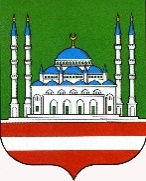 МЭРИЯ   ГОРОДА  ГРОЗНОГО проспект им. Х.А. Исаева,99/20  г. Грозный, Чеченская Республика,  364051, Тел./факс: (8712) 22-20-82, 22-25-87e-mail: grozmer@mail.ruОКПО 45274858, ОГРН 1022002551207ИНН/КПП 2014000452/201401001МЭРИЯ   ГОРОДА  ГРОЗНОГО проспект им. Х.А. Исаева,99/20  г. Грозный, Чеченская Республика,  364051, Тел./факс: (8712) 22-20-82, 22-25-87e-mail: grozmer@mail.ruОКПО 45274858, ОГРН 1022002551207ИНН/КПП 2014000452/201401001МЭРИЯ   ГОРОДА  ГРОЗНОГО проспект им. Х.А. Исаева,99/20  г. Грозный, Чеченская Республика,  364051, Тел./факс: (8712) 22-20-82, 22-25-87e-mail: grozmer@mail.ruОКПО 45274858, ОГРН 1022002551207ИНН/КПП 2014000452/201401001МЭРИЯ   ГОРОДА  ГРОЗНОГО проспект им. Х.А. Исаева,99/20  г. Грозный, Чеченская Республика,  364051, Тел./факс: (8712) 22-20-82, 22-25-87e-mail: grozmer@mail.ruОКПО 45274858, ОГРН 1022002551207ИНН/КПП 2014000452/201401001МЭРИЯ   ГОРОДА  ГРОЗНОГО проспект им. Х.А. Исаева,99/20  г. Грозный, Чеченская Республика,  364051, Тел./факс: (8712) 22-20-82, 22-25-87e-mail: grozmer@mail.ruОКПО 45274858, ОГРН 1022002551207ИНН/КПП 2014000452/201401001МЭРИЯ   ГОРОДА  ГРОЗНОГО проспект им. Х.А. Исаева,99/20  г. Грозный, Чеченская Республика,  364051, Тел./факс: (8712) 22-20-82, 22-25-87e-mail: grozmer@mail.ruОКПО 45274858, ОГРН 1022002551207ИНН/КПП 2014000452/201401001МЭРИЯ   ГОРОДА  ГРОЗНОГО проспект им. Х.А. Исаева,99/20  г. Грозный, Чеченская Республика,  364051, Тел./факс: (8712) 22-20-82, 22-25-87e-mail: grozmer@mail.ruОКПО 45274858, ОГРН 1022002551207ИНН/КПП 2014000452/201401001№№№На №отРуководитель  инспекции__________________Магомедов Р.Н.Члены инспекции                (подпись)1._________________Масаев Э.Р.2.              (подпись)_________________Межиев С-А.А.